Agricultural Genetic Selection Notesheet 
C. Kohn, Waterford WI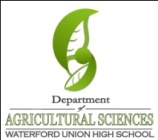 Name: 								 Hour		Date: 					Date Assignment is due:  			  Why late? 						Score: +   ✓ -
			Day of Week	Date 				If your project was late, describe why		
Directions: Use the accompanying PowerPoint (available online) to complete this sheet. This sheet will be due upon the completion of the PowerPoint in class.  These assignments are graded on a +/✓/- scale.The purpose of a gene is to help a cell 						  by 				

the 			 in which to 					 the 					

needed to make 							.
Draw a chromosome, DNA, and a gene    
Use your notes to assist you:

Genes are a part of 		 which can be packed into packages called 					
Each chromosome has a 				 of 								
Why do organisms generally have two copies of every gene? 							

															
To make a protein, DNA must undergo 										
Transcription is when 												

which makes 		(				)
The 			 leaves the 				 and goes to 					
The mRNA is read by the 					 in groups of 			 called 			
Each codon codes for a specific 							
Amino acids are strung together in a specific order to form a 					
How is the function of a protein determined? 									
How is the shape of the protein determined? 									
What is primarily responsible for the traits seen in an organism? 							
The more 					 the 			 of a plant or animal, the more 			

the plant or animal is to an 											
For over 							, humans have selected the plants and animals that 

have the 								 , increasing the likelihood that these traits 

would be 														
This has resulted in major 				  to species over time as 					

became more 					  and less valuable genes become 				
What species did cattle today descend from 				
How was the auroch different from today’s cattle? List three differences:

															

															

															
Summarize how the auroch was domesticated into the modern cow: 

															

															
Domestication means to 												

															
This is usually done through 						, which is the process in which 		

															

															
How is this different from natural selection? 									

															

															
How does domestication work? 											

															

															
Domestication results in species that are 										

but also are 													

															
The improvements in the 									  usually results in the 

															

															
How is corn an example of this? 											

															
Early domestication usually occurred in 										

															
Prior to 1900, most agricultural breeding was the result of 						  with 

															
Over time, widely different kinds of cattle in an area would become 						

as 															
As a result of 													

specific breeds of cattle began to 				  that were 						

to the 														What is a breed? 													

															
Summarize the main traits of the Holstein: 										

															
Summarize the main traits of the Jersey: 										

															
Summarize the main traits of the Brown Swiss: 									

															
Summarize the main traits of the Ayrshire and Guernsey: 								

															
Summarize the main traits of the Milking Shorthorn: 								

															
As the benefits of selective breeding became better understood, 							
began to form. 
What was their purpose? 												

															
They kept track of the performance of 						 by 				

their 														
How did this data help farmers? 											

															
Summarize the four ways in which changes occur to the genetic make-up of a species:

Mutations: 													

															

Random Drift: 													

															

Selection: 														

															

															

Crossbreeding: 													

															
What is hybrid vigor? 												

															
If the offspring of mixed parents have greater productivity, why not always cross different breeds? 			

															
An agriculturalist cannot control if 											

but they can 													
This puts added pressure on an agriculturalist to 									

															
How do continuous traits affect genetic selection? 									
What is a continuous trait? 											
What is a discontinuous trait? 											
Why can’t we predict milk production in a Holstein in the same way we can predict body color? 			

															

															
How do histograms help predict the outcome for continuous traits? 						

															What is a bell curve? 												

															
What are outliers? 												

															
What is heritability? 												
What is the highest heritability value? 		 What is the lowest? 		
Traits with a heritability of 0.1 or less have 								, meaning 

															
What is an example of this? 					  Most of this trait is determined by 

															
Traits with a heritability of 0.1-0.3 have 								, and are  

															
What is an example of this? 					  meaning it is mostly affected by  

															
Traits with a heritability of 0.3 have 								, and are  

															
What is an example of this? 					  meaning that we cannot improve milk quality

															
If we want to improve a trait, we need to determine whether we can best improve it through 			

															
If a trait has low heritability, does this mean we can ignore breeding for it every time? 		 Explain: 

															

															
Summarize the four factors that affect how quickly a species can be improved: 

Accuracy: 														

															

Intensity: 														

															

Genetic Variation: 													

															

Genetic Interval: 													

															
What is correlation? 												

															
Correlation is related to what topic in Mendelian genetics? 							
What is negative correlation? 											
What is an example of negative correlation? 									

															
Do the Jersey and Holstein breeds reflect this idea? 		  Explain: 					

															
HINT: what is the Holstein known for? What is the Jersey known for? 
What is positive correlation? 											
What is an example of positive correlation? 									
What is Galton’s Law? 												

															
Galton’s Law means that while we are more likely to have 								

from 									, the 					

the parents, the less likely the offspring 										
Will the best cow in the world have a daughter who also becomes the best cow in the world? 		 Explain 

why: 														
What is artificial insemination? 											

															

															
How is this different from natural insemination? 									
AI enables one bull to 												

reducing the need for 											
Instead of only having access to 								, you could improve 

your herd’s genetics by 												
What are three ways in which dairy cattle genetics have changed dramatically since 1900? 

															

															

															
What is a sire summary?												

															
This information can provide a farmer or breeder with the 					  they need to select 

															

															
Sire summaries focus primarily on what? 										

What is this? 													

															

															
This information can then be used to determine 									
A PTA Score can be expressed as a 											
An animal that scores +3 for a trait would be the 			  in regards to that trait. 
An animal that scores -3 for a trait would be the 			  in regards to that trait. 
An animal that scores 0 for a trait would be				  in regards to that trait. 
A bull that scores a +3 on a highly heritable trait could 								

the average production of a 											

and that bull’s genetics would be worth 										
How did Dr. Stephen Babcock contribute to creating modern dairy cows? 						

															

															
Babcock’s test not only helped prevent 										

but provided a basis by which to 										
It was also the first 												
Unit Wrap-up C. Kohn, Agricultural Sciences - Waterford WI 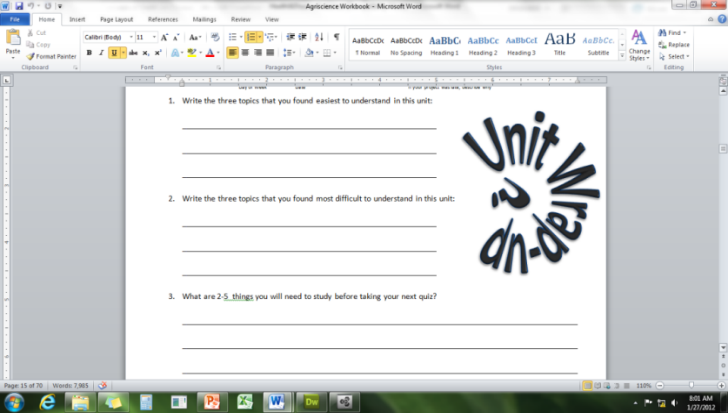 This page is designed to help raise your grade while enabling you to develop skills you will need for after high 
school. You will need to complete every question and blank in order to receive full credit for your notes. Note: if you cannot come up with a strategy to remember a difficult concept on your own, see your instructor for help. What is a topic or concept from this unit that you found to be more challenging? Write or describe below:

														

In the space below, create a mnemonic, rhyme, analogy, or other strategy to help you remember this particular concept: 

														
What is a 2nd topic or concept from this unit that you found to be more challenging? Write or describe below:

														

In the space below, create a mnemonic, rhyme, analogy, or other strategy to help you remember this particular concept: 

														
What is a 3rd topic or concept from this unit that you found to be more challenging? Write or describe below:

														

In the space below, create a mnemonic, rhyme, analogy, or other strategy to help you remember this particular concept: 

														
Circle the most appropriate response. You will only be graded on whether or not you completed this section, so be entirely honest with yourself when completing this section. 
Circle one: I used my notes outside of class to prepare for the quiz.  		Definitely  –  Yes  –  Sort of  -  NoCircle one: I took extra notes in the margins for very difficult concepts.  	Definitely  –  Yes  –  Sort of  -  NoCircle one: I created a personal strategy for at least three difficult items.  	Definitely  –  Yes  –  Sort of  -  NoCircle one: I was very involved and actively studying during the quiz review.  	Definitely  –  Yes  –  Sort of  -  NoCircle one: I think I will be satisfied with the quiz grade I received this week.  	Definitely  –  Yes  –  Sort of  -  NoCircle one: I might need to meet with the instructor outside of class.  	Definitely  –  Yes  –  Sort of  -  No